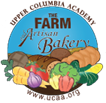  Name:___________________________  Phone: ____________________________Email: __________________________Vegan							GRAND TOTAL $_________________Baked GoodQtyTotal PriceBaked GoodQtyTotal PriceBAGELS – pack of 6 ………8.50FOCACCIA………………………8.50CheddarHerb & Olive Oil 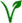 Cheese PizzaHerb, Garlic & CheeseJalapeno 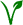 Jalapeno CheddarJalapeno CheddarRoasted Garlic & RosemarySourdough /Plain SANDWICH LOAVES……7.00Tomato Basil Maple Oat  SWEET TREATSWhole Wheat & Honey 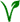 Cinnamon Roll with Cream Cheese Frosting……………………………………..4.00ORGANIC………………………...9.00Cinnamon Roll with Vanilla Icing ……………………………………..4.00Country White Sourdough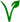  Pecan Sticky Bun……………………….4.00Maple Oat SOURDOUGHSSCONES…………………………..4.00Country White ………………….…..7.00Chocolate ChipItalian Sourdough Loaf……………….8.00Coconut Roasted Garlic & Rosemary …..8.50Lemon PoppyseedSeeded Multigrain ….……………  8.50COOKIESToasted Pecan Raisin ….…………8.50Chocolate Chip…………………………2.50Molasses………………………………….2.50